Representing and Counting Behaviours/StrategiesRepresenting and Counting Behaviours/StrategiesRepresenting and Counting Behaviours/StrategiesRepresenting and Counting Behaviours/StrategiesStudent does not place all 
10 counters in the pools.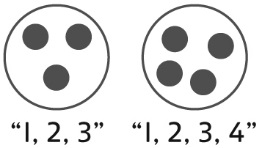 Student selects numbers randomly, 5 and 5, then 3 and 7. 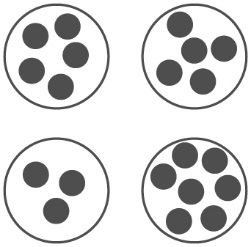 Student counts three times to confirm how many. 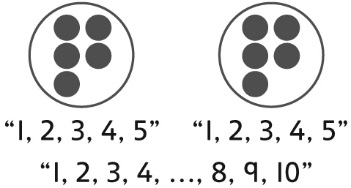 Student counts on to confirm how many. 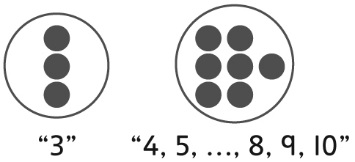 Observations/DocumentationObservations/DocumentationObservations/DocumentationObservations/DocumentationStudent removes all counters and starts again to find a new way.  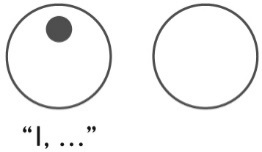 Student finds many possible ways, but does not consider 0 or 10 children in a pool.Student uses patterns to find all possible ways and models them with counters.  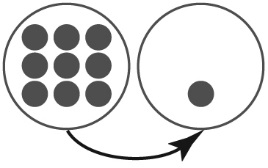 Student uses known number relationships to find all possible ways. 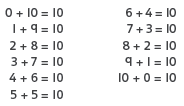 Observations/DocumentationObservations/Documentation